ПАСПОРТ Государственного казенного учреждения здравоохранения  ВО  «Александровский дом ребенка специализированный»Информационная справка№ПозицияПримечания1Государственное казённое учреждение здравоохранения  «Александровский дом ребёнка специализированный»Казарменный  переулок  дом № 8 г Александров Владимирская область 601 6002Телефон (факс)8 49244  ( 2 – 06 – 81 )8  49244  (3 – 08 – 16 )8  49244  (2 – 10 – 05 )3 E – mail Child@ aleks.elcom.ru4Интернет - сайтDeti.aleksandrov.ru 5Учредитель Министерство Здравоохранения и социального развития Р.ФДепартамент здравоохранения Владимирской области.6Главный врач ГКУЗ ВО «Александровский дом ребёнка специализированныйФедоровская  Галина Борисовнаспециализациядетский  невролог высшей категориив должности с 2000 г7 Реализуемые программы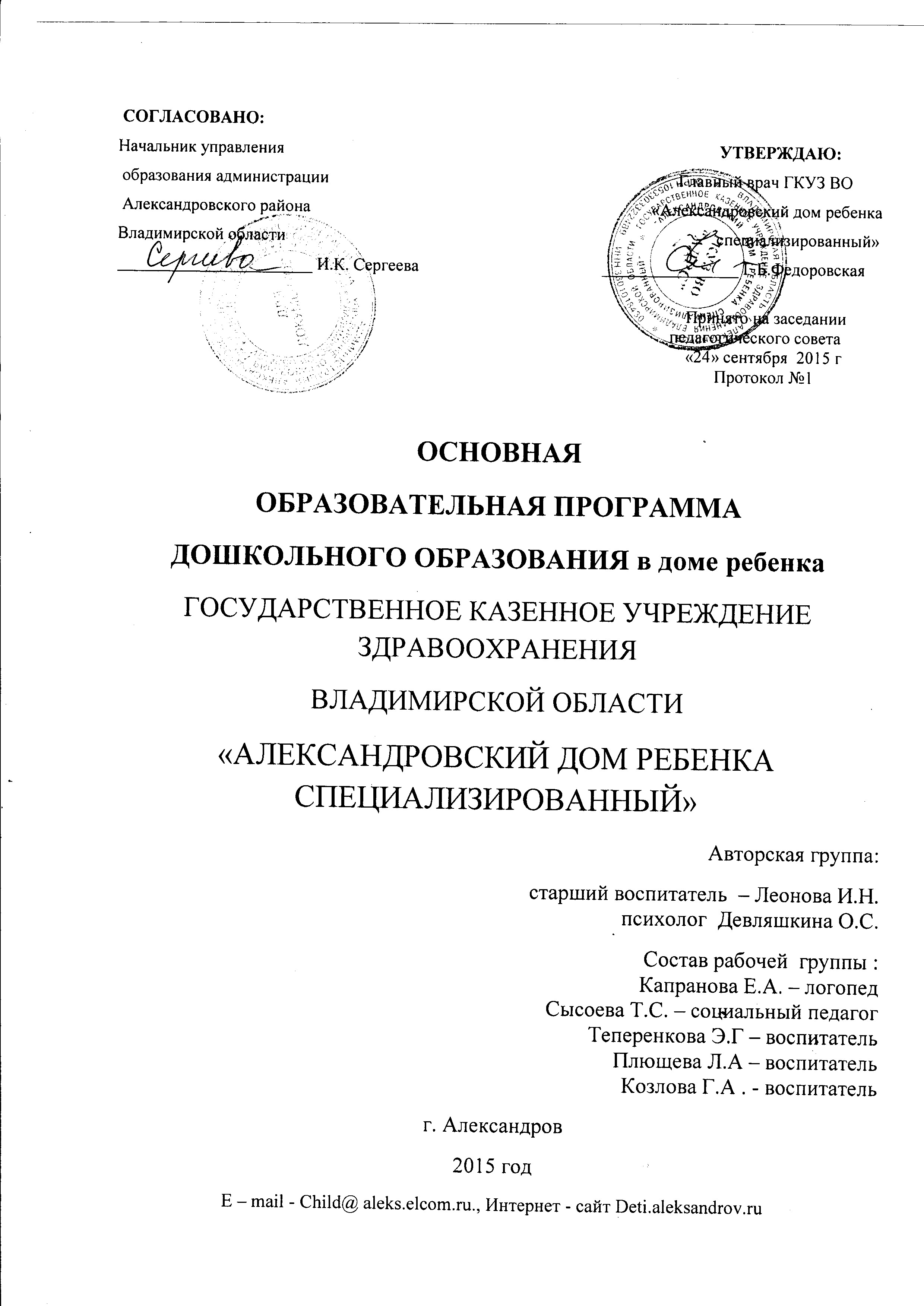  - Основная образовательная программа дошкольного образования  в доме ребенка  ГКУЗ ВО «Александровский дом ребенка специализированный» ( разработана  для детей от рождения  до 4 лет ) с дополнительным разделом : Адаптированная  коррекциионо- развивающая образовательная программа дошкольного образования  в доме ребенка для детей с ограниченными возможностями здоровья  - Программа  разработана  на основе примерной образовательной программы «От рождения до школы» под ред.Н.Е Вераксы, Т.С.Комаровой, М.А. Васильевой.  – М.: Мозаика-Синтез, 2014 г. ; Программы  воспитания и обучения  детей  в Доме ребенка( Разработана и подготовлена  кафедрой физиологии  развития и воспитания  детей Ямпольская Р.В., Фрухт Э.Л. Авторская группа старший воспитатель  – Леонова И.Н.                                                                              психолог  Девляшкина О.С.Состав рабочей  группы :                                                                                                                Капранова Е.А. – логопедСысоева Т.С. – социальный педагогТеперенкова Э.Г – воспитатель Плющева Л.А – воспитатель  Козлова Г.А . – воспитатель - Примерная адаптированная основная образовательная  программа дошкольного образования  детей с интеллектуальными нарушениями   - Примерная  адаптированная основная образовательная программа дошкольного образования  детей с ЗПР- «Цветные ладошки: программа художественного воспитания  и развития  детей 2 – 4 лет» автор Лыкова И.А. 10Режим и график работы Рабочая неделя – семидневная ;Ежедневный график работы учреждения  - круглосуточный;График работы воспитателя сменный - 8.00 – 20.00Специалисты по пятидневки: логопед – 20 часов в неделю; психолог – 36 часов в неделю;музыкальный работник – 24 часа в неделюПрочие – 40 часов в неделю11Основные функции учреждения ГКУЗ ВО «АДРС»Обеспечить малышей от периода новорождённости до 4-х лет в уходе, рациональном вскармливании, медицинской и педагогической реабилитацией, социальной адаптацией ( воспитание  обучение, уход, присмотр, оздоровление)12Сведения о педагогических кадрахВсего педагогов –  34  чел. Из них: - с высшей квалификационной категорией – 3 – 12% , - с первой квалификационной категорией – 26 чел– 73%, -  специалисты без категории – 5 – 15 %13Образование педагоговВысшее профессиональное: 14 чел – 41 %Среднее профессиональное:  20 чел – 59 %14Ресурсное обеспечениеГод постройки – 1939  годГод открытия  -  1947 г Дом ребенка2005г -  отдельная организация ГКУЗ ВО «АДРС»Количество игровых помещений – 9Количество групп - 5Количество спальных комнат – 5Количество дополнительных помещений:музыкальный зал;зал ЛФК;кабинет старшего воспитателя;процедурный кабинет; прививочный кабинетпост медицинский;кабинет главного врачакабинет старшей медицинской сестрыкабинет врача –педиатрасенсорная комнатасоляная комнатакабинет массажакабинет  физио процедуркабинет логопеда;кабинет начальника хозяйственного отдела;пищеблок;склады продуктов, мягкого и хозяйственного инвентаря;прачечная;бухгалтерияне территории 5 закрытых веранд15Основные виды услугВоспитательные, развивающие, коррекционные, оздоровительные16Принцип комплектования группРазновозрастные17Общее количество детей (  рассчитан)6518Виды группОбщеобразовательной и компенсирующей направленности(комбинированные)19Обучение и воспитаниеВедется на русском языке20Уровень образованияДошкольное образование21Форма обученияОчная 22Нормативный срокЧетыре года